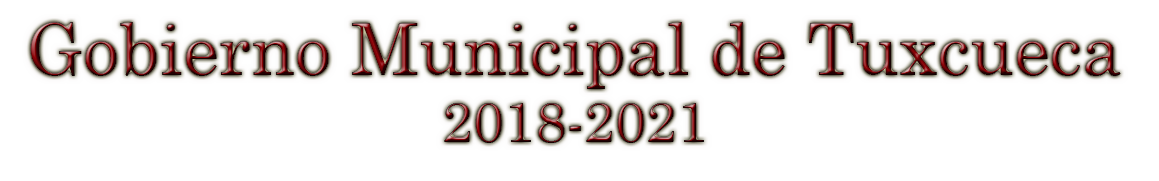 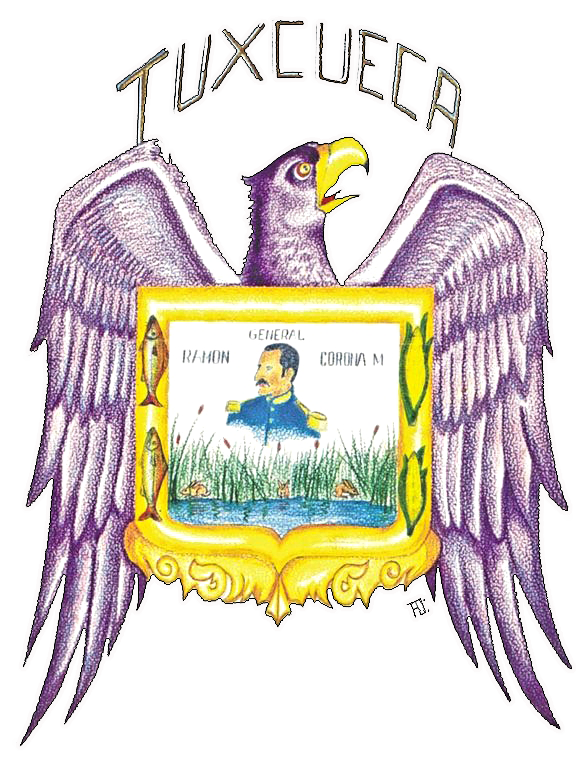 Informe Mensual01 al 30 de septiembre del 2020Prof. Reyes Mancilla AcevesPresidente Municipal INFORME DE ACTIVIDADESATENTAMENTE“Tuxcueca, Jalisco, tierra del Generalísimo Ramon Corona”“2020, Año de la Acción por el Clima, de la Eliminación de la Violencia Contra las Mujeres y su Igualdad Salarial”_____________________________________Prof. Reyes Mancilla AcevesPresidente MunicipalDel H. Ayuntamiento de TuxcuecaAdministración 2018-2021H. AYUNTAMIENTO DE TUXCUECAAREA: Presidencia MunicipalDel 01 al 30 de septiembre 20201Asistió a una reunión en la secretaria del trabajo con el Licenciado Marco Valerio en donde trataron asuntos sobre el programa de apoyo al Empleo Temporal2Asistió a una reunión ordinaria de la comisión ejecutiva del consejo regional de Seguridad Publica, Región Ciénega en la casa de la cultura, La Barca Jalisco.3Atendió en la oficina de presidencia al señor Higinio Diaz Rodríguez quien solicito apoyo para la instalación de banco de apoyo del programa BIENESTAR.4Tuvo una reunión virtual de la primera sesión extraordinaria del consejo Regional de Ordenamiento Ecológico Territorial Y Desarrollo Urbano de la región Chapala 5Se reunió en las oficinas de la presidencia con representantes del IMSS para revisar el tema de la reinstalación las instalaciones de la unidad clínica no.156 que se encuentra en la cabecera municipal.6Asistió a las instalaciones del Palacio de Gobierno 7Participo en una reunión virtual llamada Transformación de conflictos para construir seguridad y convivencia pacífica.8Realizo su segundo informe de gobierno en la sala de cabildo junto con todos sus regidores, sindico y secretario general.9Asistió a la invitación por parte de AIPROMADES a la quinta sesión ordinaria 2018-202110Se reunió nuevamente con el señor Higinio Diaz Rodríguez y un abogado representante del Gobierno Federal para hablar sobre el banco de apoyos del programa BIENESTAR 11Se presentó en una sesión extraordinaria de sesión de ayuntamiento en la sala de cabildo12Asistió a las instalaciones de SIOP13Recibió la visita del licenciado Manzano de la Auditoria Superior del Estado de Jalisco a las 10.30                                                                                                                                                                                  14Tuvo una Reunión virtual de Red Regional Ciénega de Municipios por la salud15Se presento en la salada de cabildo para celebrar la sesión extraordinaria número 36.16Asistió a una reunión de seguridad de comités Regionales en el auditorio Municipal Manuel Enríquez en Ocotlán Jalisco17Acudió a las instalaciones de SADER para realizar la firma de convenio del programa de EMPEDRADOS18Atención ciudadana en la oficina de presidencia.